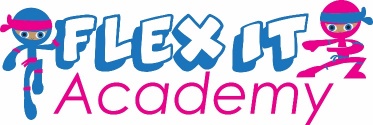 2019-2020 Campus School CalendarAugust 9 & 12Teacher PD/PrepAugust 13Open HouseAugust 14First Day of SchoolSeptember 2Labor Day (No School)October 14 – October 18Fall Break(no school)November 1End of SemesterNovember 4Parent/teacher conferences(no school)November 11Veteran’s Day (no school)November 27 – 29Thanksgiving Break(no school)December 23 – January 3Winter Break(no school)January 20, 2020Martin Luther King Holiday(no school)February 17, 2020President’s Day(no school)March 16 – 20Spring Break(no school)April 10Good Friday(no school)May 15Parent/teacher conferences(no school)May 19End of SemesterMay 20Last Day of SchoolMay 21Last Day for teachersSummer Program Schedule:May 29Teacher PrepJune 1First Day for StudentsJune 25Last Day for StudentsJune 26Last Day for TeachersJuly No School